VOLUNTEER APPLICATION FORM 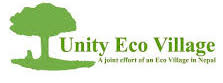 This document is CONFIDENTIALPersonal detailsName: Adress:Mobile phone:Email:Age:Availability - at what times are you available for volunteering?FlexibleDaytimeweekdaysEveningsweek-endFor how long would you like to volunteer for our organisation?Why do you want to volunteer for our organisation?Do you have a private insurance? (if yes, what is the name of your insurance and your policy number)name: Policy N°:Date and signature: